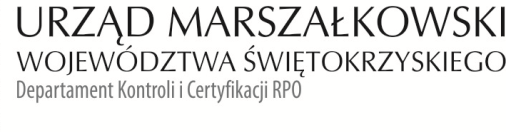 Gmina Brodyul. Stanisława Staszica 327 -230 BrodyINFORMACJA POKONTROLNA NR KC-I.432.402.2.2022/IP-9z kontroli realizacji projektu nr RPSW.07.02.00-26-0030/16 pn. „Rozwój potencjału endogenicznego poprzez wykorzystanie walorów turystycznych Zalewu Brodzkiego usytuowanego w Dolinie Kamiennej”, realizowanego w ramach Działania 7.2 „Rozwój potencjału endogenicznego jako element strategii terytorialnej dla określonych obszarów”, 7 Osi priorytetowej Regionalnego Programu Operacyjnego Województwa Świętokrzyskiego na lata 2014 - 2020, polegającej na weryfikacji dokumentów w zakresie prawidłowości przeprowadzenia właściwych procedur dotyczących udzielania zamówień publicznych, przeprowadzonej na dokumentach w siedzibie Instytucji Zarządzającej Regionalnym Programem Operacyjnym Województwa Świętokrzyskiego
na lata 2014 – 2020 w dniach od 22.08.2022 r. do 26.08.2022 r. oraz na dodatkowo przekazanej dokumentacji w Centralnym systemie teleinformatycznym SL2014 do dnia 02.09.2022 r.I. INFORMACJE OGÓLNE:Nazwa i adres badanego Beneficjenta:Gmina Brodyul. Stanisława Staszica 327 – 230 BrodyStatus prawny Beneficjenta:Wspólnota samorządowa – gminaII. PODSTAWA PRAWNA KONTROLI:Niniejszą kontrolę przeprowadzono na podstawie art. 23 ust. 1 w związku z art. 22 ust. 4 ustawy z dnia 11 lipca 2014 r. o zasadach realizacji programów w zakresie polityki spójności finansowanych 
w perspektywie finansowej 2014-2020 (Dz.U. z 2020 r., poz. 818 j.t. z późn. zm.).III. OBSZAR I CEL KONTROLI:Cel kontroli stanowi weryfikacja dokumentów w zakresie prawidłowości przeprowadzenia przez Beneficjenta właściwych procedur dotyczących udzielania zamówień publicznych w ramach realizacji projektu nr RPSW.07.02.00-26-0030/16.Weryfikacja obejmuje dokumenty dotyczące udzielania zamówień publicznych związanych z wydatkami przedstawionymi przez Beneficjenta we wniosku o płatność nr RPSW.07.02.00-26-0030/16-058.Kontrola przeprowadzona została przez Zespół Kontrolny złożony z pracowników Departamentu Kontroli i Certyfikacji RPO Urzędu Marszałkowskiego Województwa Świętokrzyskiego
z siedzibą w Kielcach, w składzie:Pani Izabela Pastuszka (kierownik Zespołu Kontrolnego),Pan Patryk Bobra (członek Zespołu Kontrolnego).IV. USTALENIA SZCZEGÓŁOWE:W wyniku dokonanej w dniach od 22 sierpnia do 02 września 2022 r. weryfikacji dokumentów dotyczących zamówień udzielonych w ramach projektu nr RPSW.07.02.00-26-0030/16, przesłanych do Instytucji Zarządzającej Regionalnym Programem Operacyjnym Województwa Świętokrzyskiego
na lata 2014 – 2020 przez Beneficjenta za pośrednictwem Centralnego systemu teleinformatycznego SL2014, Zespół Kontrolny ustalił, co następuje:Beneficjent przeprowadził, zgodnie z zasadą konkurencyjności określoną w sekcji 6.5.2 pkt. 1 lit. a) Wytycznych w zakresie kwalifikowalności wydatków w ramach Europejskiego Funduszu Rozwoju Regionalnego, Europejskiego Funduszu Społecznego oraz Funduszu Spójności na lata 2014-2020
z dnia 21.12.2020 r. postępowanie, którego przedmiotem był wybór wykonawcy na realizację zadania polegającego na budowie parkingu przy „Oczku wodnym” w Brodach - etap VIII (nr sprawy I.271.13.2022). Postępowanie o udzielenie zamówienia zostało wszczęte w dniu 25.03.2022 r. poprzez zamieszczenie zapytania ofertowego na portalu Baza konkurencyjności https://bazakonkurencyjnosci. funduszeeuropejskie.gov.pl pod numerem 2022-12704-100483. Następstwem przeprowadzonego postępowania było podpisanie w dniu 20.04.2022 r. Umowy Nr 9/BP/2022 pomiędzy Gminą Brody 
a Wykonawcą – Panem Grzegorzem Kosterną prowadzącym działalność pod nazwą KOS-BUD Grzegorz Kosterna, ul. Czachowskiego 8, 27-100 Iłża. Wartość umowy 113 429,37 zł brutto. Termin realizacji zadania do 30.06.2022 r. Protokół końcowego odbioru robót z dnia 15.06.2022 r. potwierdza wykonanie zamówienia zgodnie z terminem wskazanym w ww. umowie.Nadto, w trakcie weryfikacji dokumentacji dotyczącej przedmiotowego postępowania Zespół kontrolny stwierdził co następuje:Realizacja projektu pn. „Rozwój potencjału endogenicznego poprzez wykorzystanie walorów turystycznych Zalewu Brodzkiego usytuowanego w Dolinie Kamiennej” polega m.in. nabudowie parkingu przy „Oczku wodnym" w Brodach;budowie dwóch parkingów przy ul. Panoramicznej w Stykowie;budowie parkingu przy wiacie wypoczynkowej przy ul. Panoramicznej w Rudzie;budowie parkingu przy placu zabaw i tarasie widokowym w m. Ruda.Zamawiający przeprowadził w roku 2019 (nr postępowania 537827-N-2019) i 2020 
(nr postępowania 507759-N-2020) zgodnie z ustawą PZP. W ramach ww. postępowań Wykonawca był zobowiązany w szczególności do wykonania parkingów: przy placu zabaw 
i tarasie widokowym, przy wiacie w miejscowości Ruda, przy ul. Panoramicznej w Strykowie 
i Rudzie.Wartość szacunkowa wynikająca z kosztorysów inwestorskich w zakresie wykonanych parkingów wynosiła:W Ogłoszeniu nr 2022-12704-100483 oraz w zapytaniu ofertowym ustalono termin składania ofert krótszy niż 14 dni od daty upublicznienia zapytania ofertowego (upublicznienie nastąpiło 
w dniu 25.03.2022 r.). Biorąc pod uwagę fakt, że oferty można było składać do 01.04.2022 r. również osobiście w siedzibie Zamawiającego - Urzędzie Gminy w Brodach do godz. 10:00, to termin na złożenie ofert został skrócony o 7 dni i 14 godzin, co stanowi 54,17% terminu na składanie ofert. Należy podkreślić, iż Beneficjent zamieszczając ogłoszenie na bazie konkurencyjności wskazał roboty budowlane jako kategorie niniejszego ogłoszenia.W wyniku weryfikacji ww. postępowania Zespół kontrolny stwierdził naruszenie przez Beneficjenta:§ 12 ust. 1 umowy o dofinansowanie projektu w związku z art. 29 ust. 2 i w zw. z art. 276 ust. 1 ustawy PZP poprzez niedozwolony podział zamówienia skutkujący zaniżeniem jego wartości szacunkowej, czego konsekwencją było zastosowanie niewłaściwego trybu udzielania zamówienia. Zgodnie: - z art. 29 ust. 2 ustawy PZP Zamawiający nie może w celu uniknięcia stosowania przepisów ustawy dzielić zamówienia na części lub zaniżać jego wartości. Sens normatywny tego przepisu sprowadza się do ustalenia, iż Zamawiający nie może dokonywać podziału zamówienia (zaniżać jego wartości) w taki sposób, aby na skutek ustalenia wartości dla każdej z wydzielonych części zamówienia doszło do nieuprawnionego wyłączenia stosowania przepisów ustawy PZP odnoszących się do zamówień o wartości powyżej określonego progu, czy też, z drugiej strony, do nieuprawnionego zastosowania przepisów odnoszących się do zamówień o wartości poniżej określonego progu. Innymi słowy nie jest zakazany sam podział jednego zamówienia na części, ale jest zakazany taki podział, który zmierza do uniknięcia stosowania przez zamawiającego przepisów ustawy PZP właściwych dla zamówienia o określonej wartości szacunkowej. Przy szacowaniu wartości zamówienia należy wziąć pod uwagę konieczność łączenia następujących przesłanek;a) usługi, dostawy oraz roboty budowlane są tożsame rodzajowo lub funkcjonalnie, b) możliwe jest udzielenie zamówienia w tym samym czasie,c) możliwe jest wykonanie zamówienia przez jednego wykonawcę.- z art. 276 ust. 1 ustawy PZP – wszczęcie postępowania o udzielenie zamówienia w trybie podstawowym następuje poprzez zamieszczenie ogłoszenia o zamówieniu w Biuletynie Zamówień Publicznych.W świetle powyższego stwierdzono, iż Zamawiający nie może dokonywać podziału zamówienia przez zaniżenie jego wartości w taki sposób, aby na skutek ustalenia odrębnej wartości zamówień doszło do nieuprawnionego zastosowania trybu udzielania zamówienia – w tym przypadku zasady konkurencyjności określonej w sekcji 6.5.2 pkt. 1 lit. a) Wytycznych w zakresie kwalifikowalności wydatków (…) z dnia 21.12.2020 r. Zaniżenie wartości szacunkowej skutkowało niezastosowaniem wymogu publikacji ogłoszenia we właściwym publikatorze (BZP), w konsekwencji informacja 
o zamówieniu trafiła do mniejszej liczby wykonawców i miała wpływ na konkurencyjność postępowania.§ 12 ust. 1 umowy o dofinansowanie projektu w zw. z art. 283 ustawy PZP poprzez skrócenie terminu na składanie ofert. Zgodnie z przywołanymi ww. przepisem ustawy PZP cyt. „Zamawiający wyznacza termin składania ofert z uwzględnieniem złożoności zamówienia oraz czasu potrzebnego na ich przygotowanie, z tym, że termin ten w przypadku robót budowlanych nie może być krótszy niż 14 dni od dnia zamieszczenia ogłoszenia w Biuletynie Zamówień Publicznych. Skrócenie terminu składania ofert o 7 dni i 14 godzin, co stanowi 54,17% terminu na składanie ofert oznacza, 
iż w niniejszej sprawie doszło do naruszenia zasad uczciwej konkurencji i równego traktowania wykonawców. Skrócenie terminu jest niezwykle istotne z punktu widzenia potencjalnych Wykonawców, gdyż powoduje zmianę kręgu wykonawców, którzy mogą się ubiegać o takie zamówienie lub którym takie zamówienie mogłoby być udzielone. Przez swoje działanie Zamawiający mógł doprowadzić do tego, że niektórzy oferenci nie złożyli ofert, z uwagi na zbyt krótki czas na jej złożenie. W takiej sytuacji nie można wykluczyć, że do udziału 
w postępowaniu przystąpiłaby większa ilość wykonawców, tym samym złożone zostałyby oferty bardziej korzystne od oferty wybranej przez Zamawiającego. Ustalenie minimalnych terminów składania ofert na etapie planowania, ma być gwarancją, że do postępowania zdążą zgłosić się wszyscy zainteresowani wykonawcy, będą mieli oni wystarczający czas na przygotowanie oferty i w związku z tym będzie można wybrać najkorzystniejszą ofertę.Postępowanie zostało zweryfikowane przy wykorzystaniu listy sprawdzającej stanowiącej dowód nr 1 do Informacji Pokontrolnej.V. REKOMENDACJE I ZALECENIA POKONTROLNE:1. Ustalenia o wysokim stopniu istotności:W trakcie weryfikacji dokumentacji dotyczącej postępowania przeprowadzonego z zastosowaniem zasady konkurencyjności, którego przedmiotem był wybór wykonawcy na realizację zadania polegającego na budowie parkingu przy „Oczku wodnym” w Brodach - etap VIII (nr sprawy I.271.13.2022) stwierdzono następujące naruszenia:§ 12 ust. 1 umowy o dofinansowanie projektu w zw. z art. 29 ust. 2 i w zw. z art. 276 ust. 1 ustawy PZP poprzez niedozwolony podział zamówienia skutkujący zaniżeniem jego wartości szacunkowej, czego konsekwencją było zastosowanie niewłaściwego trybu udzielania zamówienia;§ 12 ust. 1 umowy o dofinansowanie projektu w zw. z art. 283 ustawy PZP poprzez skrócenie terminu na składanie ofert.W związku z powyższym IZ RPOWŚ 2014-2020 na podstawie art. 143 Rozporządzenia Parlamentu Europejskiego i Rady (UE) nr 1303/2013 z dnia 17 grudnia 2013 r., art. 9 ust. 2 pkt 8 Ustawy z dnia 11 lipca 2014 r. o zasadach realizacji programów w zakresie polityki spójności finansowych                      w perspektywie finansowej 2014-2020 (Dz. U. z 2020 r., poz. 818 j.t.) oraz Rozporządzenia Ministra Rozwoju z dnia 29 stycznia 2016 r. w sprawie warunków obniżania wartości korekt finansowych oraz wydatków poniesionych nieprawidłowo związanych z udzielaniem zamówień (Dz.U. z 2021 r, poz. 2179) ustaliła wartość pomniejszenia wydatków kwalifikowalnych w związku ze stwierdzoną nieprawidłowością indywidualną w następujący sposób:Wp = Wkw ×W % Wp = 99 321,57 zł * 25 % = 24 830,3925 złgdzie znaczenie poszczególnych symboli jest następujące:Wp – wartość pomniejszenia,Wkw – wartość faktycznie poniesionych wydatków kwalifikowalnych dla danego zamówienia (wydatek przedstawiony do refundacji we wniosku nr RPSW.07.02.00-26-0030/16-058),W% – 25 % stawka wskazana w Załączniku do Rozporządzenia Ministra Rozwoju z dnia 29 stycznia 2016 r. (Dz. U. z 2021 r. poz. 2179) pn. „Stawki procentowe stosowane przy obniżaniu wartości korekt finansowych i pomniejszeń dla poszczególnych kategorii nieprawidłowości indywidualnych” 
w punkcie 2 „Sztuczny podział zamówień na roboty budowlane/usługi/dostawy” oraz 4 „Nieprzestrzeganie terminów składania ofert lub terminów składania wniosków o dopuszczenie do udziału w postępowaniu (…)”. W związku ze stwierdzeniem w przedmiotowym postępowaniu dwóch naruszeń oraz faktem, iż 
w przypadku stwierdzenia więcej niż jednego naruszenia przepisów w ramach jednego postępowania o udzielenie zamówienia publicznego należy zastosować jedną korektę finansową oraz jedno pomniejszenie wydatków o najwyższej wartości (§ 9 ust. 1, 2 Rozporządzeniem Ministra Rozwoju 
z dnia 29 stycznia 2016 r. w sprawie warunków obniżania wartości korekt finansowych oraz wydatków poniesionych nieprawidłowo związanych z udzielaniem zamówień (Dz. U. z 2021 r. poz. 2179) ustala się jedno pomniejszenie o 25% kosztów kwalifikowalnych z tytułu opisanych powyżej naruszeń.Jednocześnie biorąc pod uwagę montaż finansowy i poziom dofinansowania, obniżenie wartości pomniejszenia wydatków kwalifikowalnych ujętych we wniosku o płatność nr RPSW.07.02.00-26-0030/16-058 z tytułu ww. naruszeń wynosi: 24 830,3925 zł *57,642284349% = 14 312,81 złW związku z powyższym, IZ RPOWŚ za lata 2014 – 2020 uznała za wydatek niekwalifikowany kwotę w wysokości 24 830,3925 zł, w tym łączna kwota dofinansowania 14 312,81 zł i zaleca pomniejszenie wydatków kwalifikowalnych o ww. wartość wydatków poniesionych nieprawidłowo.Niniejsza Informacja pokontrolna zawiera 7 stron oraz 1 dowód, który dostępny jest do wglądu w siedzibie Departamentu Kontroli i Certyfikacji RPO, ul. Wincentego Witosa 86, 25 – 561 Kielce.Dokument sporządzono w dwóch jednobrzmiących egzemplarzach, z których jeden zostaje przekazany Beneficjentowi. Drugi egzemplarz oznaczony terminem „do zwrotu” należy odesłać na podany powyżej adres w terminie 14 dni od dnia otrzymania Informacji pokontrolnej.Jednocześnie informuje się, iż w ciągu 14 dni od dnia otrzymania Informacji pokontrolnej Beneficjent może zgłaszać do Instytucji Zarządzającej pisemne zastrzeżenia, co do ustaleń w niej zawartych. Zastrzeżenia przekazane po upływie wyznaczonego terminu nie będą uwzględnione.Kierownik Jednostki Kontrolowanej może odmówić podpisania Informacji pokontrolnej informując na piśmie Instytucję Zarządzającą o przyczynach takiej decyzji.Kontrolujący: IMIĘ I NAZWISKO: Izabela Pastuszka…………………………IMIĘ I NAZWISKO: Patryk Bobra…………………………KC-I.432.402.2.2022Kielce, dn. 22.09.2022 r.LpWartość robót budowlanych bez podatku VAT wynikającą z kosztorysu inwestorskiegoNazwa inwestycjiTryb postępowania1455 949,91Budowa parkingu przy placu zabaw i tarasie widokowymUstawa PZP268917,03Budowa parkingu przy wiacie w m. RudaUstawa PZP31 124 279,94Budowa parkingów przy ul. Panoramicznej w Stykowie i RudzieUstawa PZP4107 818,65Budowie parkingu przy "Oczku wodnym" w BrodachZasada konkurencyjnościsuma756 965,53Kontrolowany/a:…………………………………………